W odpowiedzi na pismo proszę powołać się na nr sprawy: SR.6220.1.14.2023  InformacjaZgodnie z art. 85 ust. 3 ustawy z dnia 3 października 2008 r. 
o udostępnianiu informacji o środowisku i jego ochronie, udziale społeczeństwa w ochronie środowiska oraz o ocenach oddziaływania na środowisko (Dz.U. z 2023 r., poz. 1094 ze zm.), w postępowaniu administracyjnym prowadzonym na wniosek z dnia 13.04.2023 r. spółki: EKOMAX Sp. z o.o. z siedzibą w Gliwicach przy ul. Pszczyńskiej 206, w sprawie wydania decyzji o środowiskowych uwarunkowaniach dla przedsięwzięcia pn.: „Przedsięwzięcie polegające na zmianie sposobu użytkowania pomieszczeń na zakład przetwarzania zużytego sprzętu elektrycznego i elektronicznego” – przy ul. Pszczyńskiej 206, 
w obrębie działki nr 545, obręb Nowe Gliwice w Gliwicach,informuję o wydaniu decyzji Nr ŚR-354/2024 z dnia 08.07.2024 r. oraz o możliwości zapoznania się z jej treścią i dokumentacją sprawy.Akta sprawy, znajdują się do wglądu w Urzędzie Miejskim 
w Gliwicach przy ul. Zwycięstwa 21 w Gliwicach, w Wydziale Środowiska (tel. 32 238 54 45). Treść decyzji udostępnia się w Biuletynie Informacji Publicznej na okres 14 dni od dnia 09.07.2024 r.Kopia:ŚR wm. – aa.SR.6220.1.14.2023, 08.07.2024 r.nr kor.  UM.381165.2024/SPW 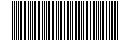 nr kor.  UM.381165.2024/SPW 